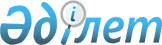 О нефтяных опеpациях
					
			Утративший силу
			
			
		
					УКАЗ Пpезидента Республики Казахстан от 18 апpеля 1994 г. N 1662. Утратил силу - Указом Президента РК от 18 июля 1995 г. N 2367.



        На основании Закона Республики Казахстан "О временном 
делегировании Президенту Республики Казахстан и главам местных 
администраций дополнительных полномочий" и в целях упорядочения 
проведения нефтяных операций на суше, море и внутренних водоемах 
Республики Казахстан ПОСТАНОВЛЯЮ:




        1. Определить Кабинет Министров Республики Казахстан в 
качестве полномочного государственного органа, представляющего
Республику Казахстан при заключении и исполнении контрактов на
проведение нефтяных операций. Предоставить Кабинету Министров 
республики право определять государственный орган, которому могут 
быть делегированы полномочия по заключению и исполнению контрактов
на проведение нефтяных операций.




        2. Установить, что при проведении нефтяных операций подрядчик
(контрактор) в обязательном порядке является плательщиком:  




        - налога на прибыль, ставка которого определяется контрактом,
но не может быть ниже ставки, установленной законодательством 
Республики Казахстан;




        - арендной платы за землю, размер которой определяется в
контракте не ниже размера земельного налога, установленного 
законодательством Республики Казахстан;




        - налога на добавленную стоимость по ставке и объектам 
налогообложения, определенным законодательством Республики
Казахстан.




        3. Установить, что подрядчик (контрактор) в соответствии с 
условиями контракта также уплачивает:




        - бонусы, роялти, налог на дополнительную прибыль, размеры,
сроки и порядок выплаты которых определяются контрактом;




        - другие предусмотренные законодательством Республики Казахстан
налоги и платежи, перечень которых определяется по соглашению 
сторон в контракте.




        4. Установить, что:




        - ставки налога на прибыль и на дополнительную прибыль, 
установленные в соответствии с контрактом, не подлежат изменению в
течение всего срока действия контракта;




        - подрядчик (контрактор) не подлежит налогообложению новыми
видами налогов, введенными после подписания контракта, кроме
случаев, когда такие виды налогов вводятся взамен действующих, 
подлежащих уплате подрядчиком (контрактором) в соответствии с
контрактом.




        В случае улучшения или ухудшения положения подрядчика, в связи
с изменением законодательства или вступлением в силу (изменением
условий) международных договоров после заключения контракта
отдельные положения контрактов могут быть изменены с целью 
достижения баланса экономических интересов подрядчика и полномочного
государственного органа, представляющего Республику Казахстан, по
взаимному согласию сторон.




        5. Считать страхование нефтяных операций обязательным видом
страхования.




        6. Настоящий Указ имеет силу Закона и действует до принятия 
Закона Республики Казахстан "О нефти".




        7. Кабинету Министров Республики Казахстан внести на рассмотрение
вновь избранного Верховного Совета Республики Казахстан 
соответствующие изменения и дополнения в законодательные акты 
Республики Казахстан.




        8. Указ вступает в силу со дня опубликования.





     Президент
Республики Казахстан


					© 2012. РГП на ПХВ «Институт законодательства и правовой информации Республики Казахстан» Министерства юстиции Республики Казахстан
				